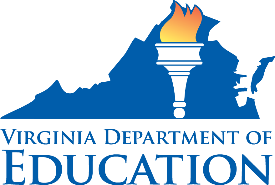 FEDERAL PROGRAM ADMINISTRATIVE REVIEW 
SCHOOL NUTRITION PROGRAM SUMMARYSection 207 of the Healthy Hunger Free Kids Act 2010, amended section 22 of the National School Lunch Act (42 U.S.C. 1769c) requires the Virginia Department of Education, Office of School Nutrition Programs (VDOE SNP), to report the final results of the administrative review to the public in an accessible, easily understood manner in accordance with guidelines promulgated by the Secretary. Local Educational Agency:  Fairfax County 029Report Publication Date:  5/18/2018 Administrative Review Dates:  2/6/2018-2/9/2018Review Month and Year:  December 2017Participating Programs:  SBP, NSLP. FFVPParticipates in Special Provisions?  NoEnrollment and Participation Data for December 2017:
Findings Identified during the Administrative Review:Table 1: Program Access and ReimbursementTable 2: Meal Patterns and Nutritional QualityTable 3: School Nutrition Environment and Civil RightsUSDA is an Equal Opportunity Provider, Employer and Lender.EligibilityEnrollmentLunch Avg. Daily Participation (ADP)Lunch ADP %Breakfast ADPBreakfast ADP %Total Reimbursement ($$)Free45,30733,92574.8816,96937.451,265,393.57Reduced10,8808,13574.773,44731.68267,749.50Paid130,44639,49230.276,3544.87165,636.64Total186,633blankleft blankCell intentionally left blankCell intentionally left blank1,698,779.71CategoryFindingsCertification and Benefit Issuance FINDINGS IDENTIFIED	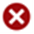 Details: Selected applications were incorrectly approved.Verification FINDINGS IDENTIFIEDDetails:Three applications subjected to verification were not properly selected.Meal Counting and Claiming  NO FINDINGS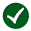 Details:CategoryFindingsMeal Components and Quantities FINDINGS IDENTIFIEDDetails:  Vegetable subgroup requirements were not met at two schools. A school served a single menu to two age/grade groups.Offer versus Serve  NO FINDINGSDetails:Dietary Specifications and Nutrient Analysis  NO FINDINGSDetails:CategoryFindingsFindingsFood SafetyFood Safety   NO FINDINGS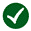 Details:Details:Local School Wellness PolicyLocal School Wellness Policy  NO FINDINGSDetails:Details:Competitive FoodsCompetitive Foods FINDINGS IDENTIFIEDDetails:Details:Beverages sold to studens at one school during the school day do not meet Smart Snacks standards.Civil RightsCivil Rights  NO FINDINGSDetails: Details: 